Health and Wellbeing Policy August 2021[PLEASE NOTE. Restaurant Association members are strongly advised to seek guidance from the helpline team on 0800 737 827 if you have any questions. The Restaurant Association has taken all reasonable care to ensure that the information materials contained on our website are true and correct at the time of publication including this resource. The information provided is general information only and is not intended to constitute legal advice. Therefore, the Restaurant Association accepts no responsibility for any loss, errors or omissions which may arise pertaining to such reliance.]Copyright © 2021 Restaurant Association of New Zealand. All rights reserved. No individual, party, entity is permitted to share, adapt, or reuse this work without the consent of the Restaurant Association of New Zealand Inc.Why we have this policyWe want our workplace to have a positive and healthy culture.To achieve that our workplace policies, practices, and environments are designed with your wellbeing in mind.This policy applies to all employees at our workplace, and to anyone who comes into our workplace. Mental wellbeingOur workplace has a role in promoting, protecting, and supporting our employees’ mental wellbeing.We recognise the experience of mental distress is common and that anyone can be affected at any stage of their lives. We are committed to supporting any employees experiencing mental distress.If you are experiencing distress, we will do as much as we can to help you to stay at work and/or support your return to work when you are ready. Any health conditions or disabilities will be treated in confidence. We will never share any information about you unless you have agreed to it, and only to ensure your wellbeing and safety and that of those around you.How we will promote good mental wellbeingWe will manage you in ways that promotes your mental wellbeing.As your employer, we will do the following:Encourage a culture of openness – you can speak up about any concerns at any time and know you will be heard.Make sure you feel supported to seek help for any issues or distress, including using our conflict resolution processes.Make sure you understand what is expected of you at work – in your work tasks and acceptable behaviour.Check in with you at agreed times to ensure your workload is manageable, and to discuss any issues.Offer flexible work practices wherever possible and/or legally required.Support opportunities for professional skills development and growth.Employ and promote you based on your abilities, rather than any perceived disabilities.Not tolerate bullying, harassment, or discriminatory behaviour.[Add any other details about how you support employees’ wellbeing through the workplace environment]Our expectations of youYou can do a lot to protect your own mental wellbeing at work.As our employee, we expect you to:treat everyone with respect and civilityspeak up if you need help or supportspeak up about any bullying, harassment, or discriminatory behaviour you notice happening in our workplacetake your own steps to stay mentally healthy at work (e.g., taking rest breaks, speaking up if stressed)support workmates to speak up if they need help for anything affecting their mental healthaccess support if you need it – see the Help finding support section in this policyask about options (e.g., flexible working arrangements, special leave) if you feel you need time away from work to manage your mental health.Encouraging positive actionsTo maintain a mentally healthy workplace we will:consult with you and other staff about what workplace wellbeing means to you, and what initiatives you might like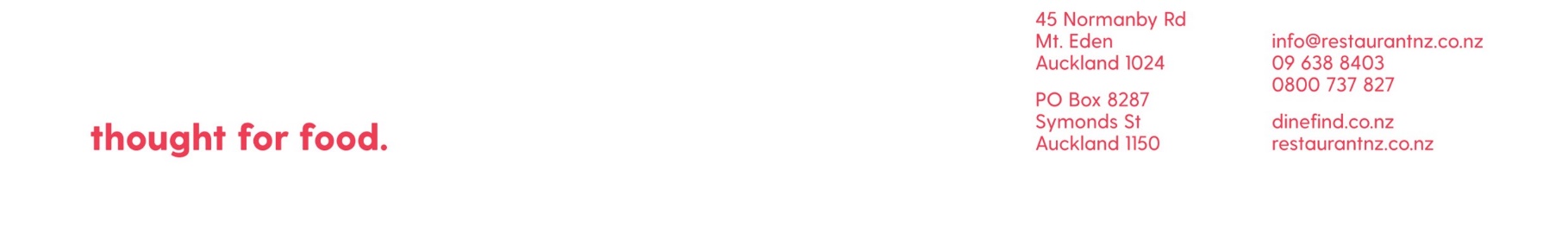 provide contact details for support services you can access easily and discreetlyencourage you to take breaks, both to rest and to connect with othersregularly support mental health and wellbeing initiatives, such as Mental Health Awareness Weekorganise occasions for you to connect with other employees at and away from workencourage you to get outside during breaks, which is good for your physical and mental wellbeingcall for volunteers who can encourage and support good mental health in our workplace.[Add any other details about how you encourage positive actions -Delete those that don't apply]AlcoholOur workplace culture does not put alcohol at the centre of how we socialise, celebrate, and say thank you.Our expectations of youWe expect you not to come to work under the influence of alcohol or affected by alcohol in a way that could impact on health and safety or your work performance (e.g., hungover).If you do come to work affected by alcohol, we may consider you to have breached our code of conduct. You could face disciplinary action.Support for harmful drinking and alcohol addictionIf you are concerned about how much you drink, and would like help to reduce your alcohol intake, see the Help finding support section in this policy.Drinking alcohol at workIf we allow alcohol at our workplace or at any work-related events, we will always supply alcohol in a responsible manner.This includes:not supplying alcohol when drinking could increase the risk of injurymaking sure no one drinks alcohol and then drives or operates machinerynot allowing anyone who is intoxicated to drink morenot supplying alcohol to anyone under 18 without having approval ("express consent") from their parent or guardian.We take host responsibility seriously, especially around alcohol. See the Responsible hosting section of this policy. Alcohol in our workplace(s)You may drink alcohol in our workplace(s) outside of work hours only, but only with the permission of the Manager.You may drink alcohol during work hours if you are undertaking wine tastings for a new menu In such instances, only the management staff and sommelier may drink alcohol.You may drink alcohol while travelling/at meetings:  You represent our organisation when you are at meetings or travelling on company business. We expect you to be mindful of how much alcohol you drink, and always behave responsibly and within the law.Drinking alcohol while driving company or rental vehicles: You may not drink any alcohol and then drive a company vehicle, or a vehicle we have hired. If you are found to be driving a company or company-hired rental vehicle after drinking you may face a disciplinary process.Smokefree at workWe are a smokefree workplace. If you work with us, we expect you to follow our smokefree policy.Our smokefree policy is about protecting everyone against the effects of second-hand smoke while they are at work. This means you cannot smoke: anywhere inside our workplace, at any timein a company-owned vehicle you share with others, unless you have the written permission of others who use the vehicleanywhere we have placed smokefree signage outdoors, including workplace entrances and exits.We will notify all service contractors and visitors to our workplace of our policy.We make our smokefree policy clear in our job advertisements, recruitment material and employment agreements.Vaping and e-cigarettes: The terms of this policy also applies to vaping and using e-cigarettes, and other tobacco products that are used in other ways.Smoking in uniform: You may not smoke in public areas where smoking is allowed if you are identifiable as our employee. If you must smoke while wearing branded clothing or other items, you must change or cover them up.Want to quit smoking?If you do smoke and would like help to stop using tobacco, we can support you. See our Help finding support section in this policy for more information.Sun SmartAs your employer we are required to protect you from workplace risks.Because exposure to solar ultraviolet (UV) radiation can cause cancer, we will take steps to minimise your exposure during work hours. If you need to work outside, we will monitor UV levels, make sure your work time in the sun is limited, and that you have access to shade wherever possible.You are also expected to take steps to protect yourself if you are outside when UV levels are high (generally September to April, 10am – 4pm).Ways you could do that may include:limiting your time in the sun by working inside or in shade as much as you canwearing long-sleeved shirts with collars, long trousers or knee-length skirts or shortswearing a wide-brimmed hat that shades your face, head, neck, and earswearing close-fitting sunglasseswearing a water-resistant, broad-spectrum sunscreen that is at least SPF30, applying it 20 minutes before going outside, and reapplying it every two hoursregularly drinking water to stay hydrated.If you have any concerns about sun exposure when working, or any suggestions for how we can better protect you, talk to your manager.Responsible hostingWe take our host responsibilities seriously when hosting work functions and work events.At some events alcohol may be served. The decision to serve alcohol must be made by the Company Director(s).If approved, we will follow host responsibility guidelines ensuring alcohol is served responsibly and within the law.We will:have drinks served rather than having alcohol freely availableserve substantial, nutritious foodprovide low alcohol and alcohol-free drinkscheck if we need an alcohol licence to be serving alcoholmake sure people don’t drink too much alcoholrefuse to serve anyone we believe has already had too much alcohol not serve alcohol to anyone under 18, without the approval (“express consent”) from the young person’s parent or guardianmake sure everyone can get home safely.Your responsibilities if alcohol is servedIf you are drinking alcohol at a work event you are responsible for: ensuring you do not drink too muchalways following all lawsshowing the same standard of behaviour that you would during work hourstreating everyone with respectHelp finding supportThere may be times you need support to deal with difficult issues or to help someone close to you deal with theirs.If you need support. we will:encourage you to ask for help as early as possible to reduce the chances of problems growing - all disclosures will be treated confidentiallydo what we can to help you find the support you needallow you time off work to deal with issues, as set out in the sick leave section of your employment agreementencourage you to seek appropriate help if you know or strongly suspect an employee might harm themselves or needs help – or if you need help yourself.We offer an Employee Assistance Programme, which means you can access free, confidential, and professional support. You can access this by [INSERT EAP PROVIDER DETAILS].You could also find support by:talking to your manager or a colleague for advice and supportgoing to see your doctor or another health professionalcalling or texting 1737 to talk to a trained counsellor. This service is completely free and available 24/7.calling 111 if there is an immediate crisis.Help to stop smokingWe recognise smoking is an addiction and that it kills more than 5000 New Zealanders a year. If you do smoke and would like help to stop smoking:go to www.quit.org.nz, text 4006 or call 0800 778 778 visit smokefree.org for information about stop smoking services in our regiontalk to your GP or health providerask at your local pharmacy.TrainingWe will train our managers and other appropriate employees how to recognise and respond to employees who need support in our workplace for whatever is causing distress.That training could include how to recognise employees who are experiencing addiction issues and/or mental health issues.If you would like training, please talk to your manager.We will also provide resources to you about other health and wellbeing subjects. If you feel you would like information on a particular issue, please ask your manager.Stay at work/return to workWe understand there are many reasons why you may need support coming back to work after time away from the workplace. We also understand there may be times when some extra support or flexibility from us could help you stay at work during these times.If you are away from work for any reason, we will keep communicating with you. We will talk to you in ways you are comfortable and will work alongside your support people and health professionals (where appropriate) to see what changes we can make to help you come back to work or to stay at work. What we agree will be supported by a return-to-work/stay-at-work plan.When you are back at workWhen you have returned to work, we will continue to talk to make sure the plan is working for both of us. All details will be treated in confidence. We would share your information only after discussions with you, only with your consent, and only to ensure the wellbeing and safety of you and those around you.BreachesThese policies reflect ‘the way we do things around here’.Depending on the seriousness of the breach, if you are found to have breached these policies we will:talk with you to make sure you know the terms of the policy you have breached, including what appropriate support we can offer (such as counselling, quit smoking support)make sure you know the required behaviour expected from now ontake disciplinary action if necessary. See our code of conduct/house rules for more information about what behaviour is expected and what action may be taken for breaches. 